ANEXO IRequisição de Passagens Aéreas– TIPO DE PROPOSTO:	- DADOS DO REQUERENTE	4 - DADOS DA VIAGEM:	* Os horários a serem descritos aqui têm por objetivo dar ao Solicitante de Passagem as informações necessárias para realizar a cotação de preços e a consequente compra da passagem que atenda aos critérios de interesse da Administração, vedada escolha pelo Proposto.Local e dataAssinatura do Proposto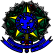 SERVIÇO PÚBLICO FEDERAL MINISTÉRIO DA EDUCAÇÃOUNIVERSIDADE FEDERAL DE UBERLÂNDIA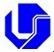 NOME COMPLETO:NOME COMPLETO:NOME COMPLETO:NOME COMPLETO:NOME COMPLETO:DATA DE NASCIMENTO:DATA DE NASCIMENTO:NOME DA MÃE:NOME DA MÃE:NOME DA MÃE:NOME DA MÃE:NOME DA MÃE:NOME DA MÃE:NOME DA MÃE:CPF:RG:RG:RG:PASSAPORTE:PASSAPORTE:MATRÍCULA SIAPE:CARGO/FUNÇÃO:CARGO/FUNÇÃO:CARGO/FUNÇÃO:CARGO/FUNÇÃO:ESCOLARIDADE DO CARGO:(   ) Básico	(	) Médio	( ) SuperiorESCOLARIDADE DO CARGO:(   ) Básico	(	) Médio	( ) SuperiorESCOLARIDADE DO CARGO:(   ) Básico	(	) Médio	( ) SuperiorLOTAÇÃO/ÓRGÃO:LOTAÇÃO/ÓRGÃO:LOTAÇÃO/ÓRGÃO:LOTAÇÃO/ÓRGÃO:LOTAÇÃO/ÓRGÃO:LOTAÇÃO/ÓRGÃO:LOTAÇÃO/ÓRGÃO:TELEFONE:TELEFONE:CELULAR:E-MAIL:E-MAIL:E-MAIL:E-MAIL:SE PROPOSTO SEPE - Auxílio Alimentação:	Auxílio Transporte:SE PROPOSTO SEPE - Auxílio Alimentação:	Auxílio Transporte:SE PROPOSTO SEPE - Auxílio Alimentação:	Auxílio Transporte:SE PROPOSTO SEPE - Auxílio Alimentação:	Auxílio Transporte:SE PROPOSTO SEPE - Auxílio Alimentação:	Auxílio Transporte:SE PROPOSTO SEPE - Auxílio Alimentação:	Auxílio Transporte:SE PROPOSTO SEPE - Auxílio Alimentação:	Auxílio Transporte:DATAORIGEMDESTINOTRANSPORTEDATA DE INÍCIO DA MISSÃODATA DE TÉRMINO DA MISSÃOHORÁRIOS – Identifique os horários a serem considerados para a emissão dos bilhetes*:HORÁRIOS – Identifique os horários a serem considerados para a emissão dos bilhetes*:HORÁRIOS – Identifique os horários a serem considerados para a emissão dos bilhetes*:HORÁRIOS – Identifique os horários a serem considerados para a emissão dos bilhetes*:IDAIDAVOLTAVOLTAHORA DE INÍCIO DA MISSÃOTEMPO ESTIMADO DE DESLOCAMENTOHORA DO FIM DA MISSÃOTEMPO ESTIMADO DE DESLOCAMENTOTIPOSVIAGEM URGENTE (MENOS DE 15 DIAS DEANTECEDÊNCIA):DESEMBARQUE QUE NÃO CUMPRA ANTECEDÊNCIA MÍNIMA DE TRÊS HORASATÉ O INÍCIO DAS ATIVIDADES:EMBARQUE OU DESEMBARQUE FORA DO PERÍODO DE 07h ÀS 21h:VIAGEM QUE ENVOLVA FINAL DE SEMANA:ESPECIFICAÇÃO DE AEROPORTO:GRUPO DE MAIS DE CINCO PESSOAS:VIAGEM COM MAIS DE 30 DIÁRIAS ACUMULADAS NO EXERCÍCIO: